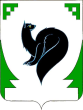 ХАНТЫ – МАНСИЙСКИЙ АВТОНОМНЫЙ ОКРУГ - ЮГРАТЮМЕНСКАЯ ОБЛАСТЬПРЕДСТАВИТЕЛЬНЫЙ ОРГАН МУНИЦИПАЛЬНОГО ОБРАЗОВАНИЯДУМА ГОРОДА МЕГИОНАРЕШЕНИЕ«______» _________ 2018 года 		                                                                  № ___О внесении изменений в решение Думы города Мегиона от 27.11.2017 №237«О бюджете городского округа городМегион на 2018 год и плановый период 2019 и 2020 годов» (с изменениями)	Рассмотрев проект решения Думы города Мегиона «О внесении изменений в решение Думы города Мегиона от 27.11.2017 №237 «О бюджете городского округа город Мегион на 2018 год и плановый период 2019 и 2020 годов» (с изменениями), в соответствии с Бюджетным кодексом Российской Федерации, руководствуясь статьями 19, 49, 52 устава города Мегиона, Дума города Мегиона РЕШИЛА:Внести в решение Думы города Мегиона от 27.11.2017 №237«О бюджете городского округа город Мегион на 2018 год и плановый период 2019 и 2020 годов» (с изменениями) следующие изменения: 	1) в пункте 1:            а) подпункт 1 изложить в следующей редакции:   «1) прогнозируемый общий объём доходов бюджета городского округа в сумме 5 405 655,6 тыс. рублей, согласно приложению 1 к настоящему решению;»;    б) подпункт 2 изложить в следующей редакции:   «2) общий объем расходов бюджета городского округа в сумме 5 592 940,3 тыс. рублей;»;            в) подпункт 3 изложить в следующей редакции:            «3) дефицит бюджета городского округа в сумме 187 284,7 тыс. рублей»;            г) подпункт 4 изложить в следующей редакции:    «4) верхний предел муниципального внутреннего долга городского округа на 1 января 2019 года в сумме 125 114,5 тыс. рублей, в том числе, верхний предел долга по муниципальным гарантиям городского округа в сумме 0,00 тыс. рублей;».   2) приложение 5 «Распределение бюджетных ассигнований по разделам, подразделам, целевым статьям (муниципальным программам городского округа и непрограммным направлениям деятельности), группам и подгруппам видов расходов классификации расходов бюджета городского округа город Мегион на 2018 год» изложить в редакции согласно приложению 2 к настоящему решению;            3) приложение 7 «Распределение бюджетных ассигнований по целевым статьям (муниципальным программам городского округа и непрограммным направлениям деятельности), группам и подгруппам видов расходов классификации расходов бюджета городского округа город Мегион на 2018 год» изложить в редакции согласно приложению 3 к настоящему решению;            4) приложение 9 «Распределение бюджетных ассигнований по разделам, подразделам классификации расходов бюджета городского округа город Мегион на 2018 год» изложить в редакции согласно приложению 4 к настоящему решению;            5) приложение 11 «Ведомственная структура расходов бюджета городского округа город Мегион на 2018 год» изложить в редакции согласно приложению 5 к настоящему решению;            6) приложение 13 «Объем межбюджетных трансфертов, получаемых из других бюджетов бюджетной системы Российской Федерации на 2018 год» изложить в редакции согласно приложению 6 к настоящему решению;           7) приложение 15 «Источники внутреннего финансирования дефицита бюджета городского округа город Мегион на 2018 год» изложить согласно приложению 7 к настоящему решению.           8) приложение 17 «Программа муниципальных внутренних заимствований городского округа город Мегион на 2018 год» изложить согласно приложению 8 к настоящему решению.              9) в подпункте 1 пункта 14 цифру «90 574,4» заменить цифрой «91 204,4»;	  10) в подпункте 1 пункта 18 цифру «72 656,4» заменить цифрой «74 290,0»;           11) в подпункте 1 пункта 20 цифру «1 300,0» заменить цифрой «700,0».             2. Настоящее решение вступает в силу после его официального опубликования.Председатель Думы города Мегиона                                   Глава города Мегиона Е.Н.Коротченко                                                                      О.А.Дейнека			________________________________                                   _____________________________                                                            г. Мегион                                                                                  г. Мегион            «___»____________2018                                                        «___»___________2018